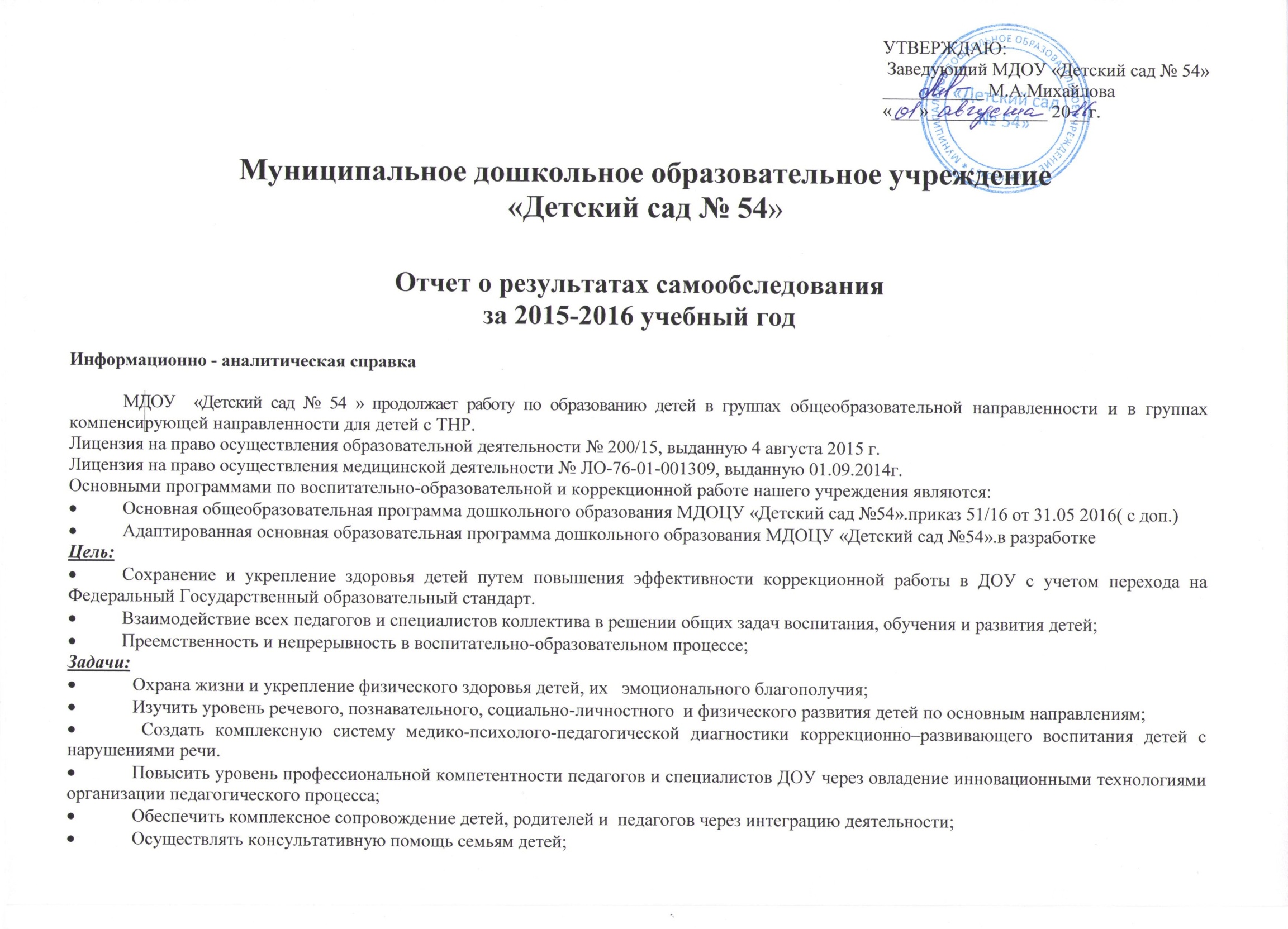 Сформировать представления о здоровом образе жизни у детей в постоянном взаимодействии с семьей;Повысить профессиональную компетентность персонала детского сада в области индивидуального сопровождения развития ребенка-дошкольника;Обеспечить освоение воспитанниками ДОУ (исходя из возможностей каждого ребенка) обязательного минимума содержания дошкольного образования;Взаимодействовать с семьёй для обеспечения полноценного развития ребёнка, повысить правовую и психолого-педагогическую культуру родителей.Режим функционирования ДОУ  Детский сад работает в режиме пятидневной рабочей недели (7.00 – 19.00). Режим работы определяется договором о взаимоотношениях дошкольного образовательного учреждения и учредителя.Организация образовательного процесса регламентируется годовым планом с соблюдением санитарно–гигиенических норм и в соответствии с Законодательством Российской Федерации. Режим непосредственно-образовательной деятельности детей определяется в соответствии с санитарно – гигиеническими требованиями.Управление детским садом.В состав органов самоуправления входят:Общее собрание трудового коллектива,Совет педагогов,Родительский комитет.Управляющий советАдминистративно-управленческую работу детского сада обеспечивает следующий кадровый состав:Заведующая,Старший воспитатель,Заместитель заведующей по административно-хозяйственной работеГлавный бухгалтер.Кадры. Общая численность  коллектива: 82 чел.Педагогический коллектив состоит из 39 педагогов.из них:воспитатели- 26 чел.учитель-логопед – 4 чел.музыкальный руководитель – 3 чел,педагог-психолог – 1 чел.инструктор по физкультуре – 1 чел.воспитатель по ИЗО – 1 чел.Образовательный уровень педагогов  на  31.05.2016 г.Высшее образование имеют 20 педагоговСреднее- специальное( педагогическое) - 19 человекаПовышение квалификации педагогов.Воспитатели и специалисты нашего детского сада в течение года изучали теоретические и практические аспекты педагогической деятельности  в  соответствии с ФГОС  в рамках постоянно действующего семинара, посещали  консультации, открытые просмотры, педсоветы. Обучались  на курсах повышения квалификации в ГЦРО и ИРО.Закончили ЯГПУ им. К.Д. Ушинского 2 педагога -  Шаренкина В.Р.(красный диплом), Седова Л.В.Квалификационный уровень на  31.05. 2016 г.В 2015-2016 учебном году  аттестованы 6 педагогов.Повысили квалификационную1 категорию: Дармастук Л.Д.Подтвердили 1категорию: Акаева З.А., Бычкова Л.А., Васильева М.Н., Горшкова Л.В., Киселева Н.А., Сидорова Н.Е., Сидорова О.В., Тихвинская Ю.В.,Уровень обучения педагогов ДОУ по ФГОС ДО100% педагогов ДОУ обучены на КПК по ФГОС ДОВывод: Анализируя педагогический коллектив детского сада можно сделать вывод о том, что отмечается положительная динамика квалификационного и образовательного уровня сотрудников. В настоящее время в учреждении создан коллектив единомышленников, который совместными усилиями старается добиваться успеха и реальных результатов. Одним из важных условий достижения эффективности результатов является сформированная у педагогов потребность в постоянном профессиональном росте.     Педагогический коллектив ДОУ активно занимается инновациями: внедрением и использованием новых эффективных педагогических технологий, таких как здоровьесберегающие технологии, развивающее и проблемное обучение, ИКТ, технологии ТРИЗ, проектный метод и др. Педагогические работники детского сада постоянно повышают свою квалификацию через:Прохождение курсов повышения квалификации, тематических и целевых курсов при ИРО, ГЦРО;Участие в методических мероприятиях и обучающих семинарах;Работы в творческих группах детского сада;Самообразование.Для обеспечения профессионального и личностного роста педагогов в детском саду созданы все социально-психологические условия с учетом индивидуальных и возрастных особенностей педагогов.Награждения сотрудников детского сада.- Нагрудный знак «Почетный работник общего образования РФ – 1 человек.- Почетная грамота Министерства образования РФ – 6 человека.- Грамота Департамента образования Ярославской области – 18 человек.Представление опыта работы детского сада.В 2015-2016 года на базе ДОУ организовано МО учителей -логопедов Ленинского и Кировских районов «Система работы учителей-логопедов в ДОУ. Традиционные и нетрадиционные методы и приёмы».  Данная тема  актуальна для практических работников - учителей-логопедов и воспитателей логопедических групп. Результатом работы является выпущенное методическое пособие  с обобщённым опытом работы дошкольных учреждений города в этом направлении. Использование ИКТ в воспитательно-образовательном процессеВ 2015-2016 году прошли обучение по работе на компьютере -3 человека. В конце года каждая группа представляет презентацию по итогам работы.Характеристика контингента детей Общая численность детей:   297 чел.В учреждении функционируют: 13 возрастных групп:
 2- 1младших групп (с 2 до 3-х лет);
 2- младшие группы (с 3 до 4 лет );
 3- средние группы (с 4 до 5 лет ); из них одна логопедическая;
 3- старшие группы ( с 5 до 6 лет); из них одна логопедическая;
 3-  подготовительные группы (от 6 до 7 лет); из них две логопедических;В 2015-2016 учебном году в детском саду  находились дети на кратковременном пребывании –   3 человека.В группах обучается 2 ребенка инвалида, 5 человек – опека, Основанием для зачисления воспитанников в ДОУ является Приказ   комиссии департамента образования мэрии города, по данным распределения электронной очереди.Статус «Ребенок с ОВЗ» присваивается по заключению ПМПК с рекомендацией образования по адаптированной программе. При поступлении детей в ДОУ врач-педиатр оценивает состояние здоровья детей и распределяет их по группам здоровья.Система физкультурно- оздоровительной работыНа протяжении нескольких лет коллектив нашего ДОУ решает проблемы сохранения здоровья детей, физическое развитие является у нас одним из приоритетных направлений. 	В нашем саду созданы условия, отвечающие медицинским и воспитательно - образовательным требованиям по сохранению и укреплению здоровья детей. Медицинское обслуживание детей осуществляет врач - педиатр из детской поликлиники и старшая медицинская сестра Малышко Татьяна Сергеевна Нами проанализировано состояние здоровья воспитанников ДОУ по группам здоровья. Группы здоровьяДиаграмма заболеваемости по месяцамВывод: наибольший процент заболеваемости в январе месяце ( карантины по ОРВИ)Диаграмма заболеваемости по группамВывод: Наибольшая заболеваемость в группах раннего и младшего возраста.Индекс здоровьяДиаграмма посещаемости по месяцамОсобое внимание коллектив детского сада уделяет адаптации вновь поступивших детей. Для них устанавливаются щадящий режим и неполный день пребывания. Предварительно родители приглашаются на консультации, в летний период дети с родителями приглашаются на совместные прогулки и праздники на свежем воздухе. Показатели адаптации: лёгкая степень 34, средняя степень 25.Вывод: За последний учебный год средняя степень адаптации наблюдается у 58 % детей, у 42 % -  лёгкая степень адаптации. Случаи тяжёлого течения адаптационного периода не наблюдались.Необходимым условием успешной адаптации детей раннего возраста являетсяДля успешной адаптации детей проводятся следующие мероприятия:  осуществление индивидуального подхода к каждому ребёнку; формирование гибкого режима;  ведение постоянного контроля физического и психического состояния детей; предварительное знакомство с анамнезом каждого ребёнка; групповое и индивидуальное консультирование родителей по вопросам адаптации.  Углублённое обследование детей проводят своевременно и в полном объёме. Учитывая индивидуальные особенности состояния здоровья ребёнка, перенесённые инфекционные заболевания, эмоциональный настрой, дети распределяются по группам здоровья и намечаются пути их оздоровления.На основании бесед и наблюдений за поведением ребенка в группе медицинскими работниками даются рекомендации педагогам и родителям, устанавливаются щадящий режим, неполный рабочий день пребывания в ДОУ, согласованный с родителями. Дети с хроническими заболеваниями, часто болеющие берутся на диспансерный учет с последующими оздоровительными мероприятиями.В детском саду разработана и внедрена в практику система оздоровительной работы:Организация питания воспитанников        В детском саду организовано 4-х разовое питание.  Организация питания воспитанников детского сада осуществляется в соответствии с 10 – дневным меню и состоит из необходимых пищевых продуктов в соответствии с требованиями Санитарных правил и норм.        В детском саду питание организовано в групповых комнатах. Весь цикл приготовления блюд происходит на пищеблоке. Пищеблок на 100% укомплектован кадрами. Помещение пищеблока размещается на первом этаже, имеет отдельный выход. При организации питания детей нами соблюдаются следующие основные принципы:составление полноценных рационов питания;использование разнообразного ассортимента продуктов, гарантирующих достаточное содержание необходимых минеральных веществ и витаминов;строгое соблюдение режима питания, отвечающего физиологическим особенностям детей различных возрастных групп; правильное сочетание его с режимом дня каждого ребенка и режимом работы учреждения;соблюдение правил эстетики питания, воспитание обходимых гигиенических навыков в зависимости от возраста и уровня развития детей;учет климатических особенностей, времени года, изменение в связи с этим режима питания;индивидуальный подход к каждому ребенку, учёт состояния его здоровья, особенностей развития, адаптации, наличия хронических заболеваний;строгое соблюдение технологических требований при приготовлении пищи, обеспечение правильной кулинарной  обработки пищевых продуктов;повседневный контроль над работой пищеблока, доведением пищи до ребенка, правильной организацией питания детей в группах;учет эффективности питания детей.Рациональному и полноценному питанию в детском саду придается большое значение. Исходя из имеющегося набора продуктов, повара готовят вкусные и разнообразные блюда, соблюдая технологию тепловой обработки, сберегая витаминный состав овощей и фруктов. Обеспечение безопасности       В ДОУ созданы необходимые условия для обеспечения безопасности воспитанников и сотрудников ДОУ. С детьми проводятся занятия по ОБЖ и игры  по охране здоровья и  безопасности.Характеристика удовлетворенности родителями услугами ДОУна август 2016 года	Приказом Департамента образования мэрии города Ярославля №01-05/946 от 26.09.2013 года утвержден Управляющий совет.Создана комиссия по решению конфликтов между участниками образовательного процесса.Выбран уполномоченный по правам участников образовательного процесса в ДОУ – Киселева Н.А.. срок деятельности 3 года, перевыборы сентябрь 2016 год.Традиционно для родителей, чьи дети не посещают ДОУ, работает консультационный пункт и официальный сайт ДОУ http://mdou54edu.yar.ru/.      Проводятся  родительские собрания, консультации, совместные праздники, развлечения, конкурсы и проекты.Деятельность педагогического коллектива строится на тесном взаимодействии с родителями воспитанников, родители активные участники всех начинаний и творческой активности, при разработке Рабочих программ образовательной деятельности групп, учитываются не только индивидуальные особенности детей , но пожелания родителей, их позиция по воспитанию и развитию ребят. По результатам анкетирования родителей (140 из 293), дети которых посещают ДОУ имеем следующие результаты анкетирования:С каким настроением ходит в ДОУ ваш малыш:Всегда с удовольствием – 75%Иногда хочет иногда нет – 24%Чаще не хочет – 0%Как правило плачет – 1%Заботятся ли в ДОУ о физическом развитии вашего ребенка:Совершенно согласен – 69 %Согласен – 30 %Трудно сказать – 0%Не согласен – 1%В ДОУ создаются условия для развития вашего ребенкаСовершенно согласен – 58 %Согласен – 40 %Трудно сказать – 2%Не согласен – 0%Учитываются ли индивидуальные особенности Вашего ребенкаСовершенно согласен   –75 %Согласен – 23,2 %Трудно сказать – 1,8%Не согласен – 0%Что бы вы хотели получить от педагогов в следующем годуБольше советов по воспитанию детей   - 62%Большое спасибо за работу – 25%Уделять больше внимания   знакомству с литературой – 10%Обращать внимание на закаливание – 3%Вывод: проводимая сотрудниками работа и выстроенное взаимодействие с родителями, оценена последними на высоком уровне.Социальный паспорт МДОУ «Детский сад № 54» Выводы: В детском саду преобладают полные семьи - 85 %. Количество родителей с высшим образованием составляет 85%. Контингент воспитанников социально благополучный. Преобладают дети из русскоязычных и полных семей. Построение работы с родителями направлено, прежде всего, на взаимодействие по вопросам коррекции и развития ребенка, на создание  имиджа дошкольного учреждения, единого коллектива участников образовательного процесса: общие родительские собрания; родительские собрания в группах; семинары-практикумы; мастер-классы, презентации, консультации; беседы; совместные спортивные мероприятия и праздники; утренники; выставки семейного творчества и т.д., что позволяет нашему дошкольному учреждению отличаться от других дошкольных учреждений. Объединить усилия родителей и педагогов – главная из задач нашего учреждения.             Весь коллектив детского сада надеется, что наши воспитанники обязательно будут активными и успешными, ведь этому предшествовала кропотливая ежедневная работа сотрудников детского сада. При организации взаимодействия с родителями основополагающими принципами являются следующие:Осознание, что только общими усилиями семьи и образовательного учреждения можно помочь ребёнку; с уважением и пониманием относиться к родителямПонимание того, что ребёнок – уникальная личность. Недопустимо его сравнение с другими детьми.Воспитание в детях безграничного уважения к родителям, которые дали им жизнь и приложили много душевных и физических сил для того, чтоб они росли и были счастливы.Учёт пожеланий и предложений родителей, высокая оценка их участие в жизни группы.Изменение отношения к воспитанию и развитию детей и рассматривание их не как свод общих приёмов, а как искусство диалога с конкретным ребёнком и его родителями на основе знаний психологических особенностей возраста, учитывая интересы ребёнка, его способности и трудности.Чувство искреннего уважения к тому, что создаётся самим ребёнком, восхищение вместе с родителями его инициативой и самостоятельностью, что способствует формированию у ребёнка уверенности в себе и в своих возможностях.Регулярное, в процессе индивидуального общения с родителями, обсуждение всех вопросов, связанных с воспитанием и развитием детей.Проявление внимания, деликатности, терпимости и такта, учёт точки зрения родителейАнализ образовательной деятельности.Цель: проектирование социальных ситуаций развития ребенка и развивающей предметно-пространственной среды, обеспечивающих позитивную социализацию, мотивацию и поддержку индивидуальности детей через общение, игру, познавательно-исследовательскую деятельность и другие формы активности.Задачи: охрана и укрепление физического и психического здоровья детей, в том числе их эмоционального благополучия;обеспечение равных возможностей для полноценного развития каждого ребенка в период дошкольного детства независимо от места проживания, пола, нации, языка.создание благоприятных условий развития детей в соответствии с их возрастными индивидуальными особенностями, развитие способностей и творческого потенциала каждого ребенка как субъекта отношений с другими детьми, взрослыми и миром; объединение обучения и воспитания в целостный образовательный процесс на основе духовно-нравственных и социокультурных ценностей, принятых в обществе правил и норм поведения в интересах человека, семьи, общества;формирование общей культуры личности детей, развитие их социальных, нравственных, эстетических, интеллектуальных, физических качеств, инициативности, самостоятельности и ответственности ребенка, формирование предпосылок учебной деятельности;формирование социокультурной среды, соответствующей возрастным и индивидуальным особенностям детей;обеспечение психолого-педагогической поддержки семьи и повышение компетентности родителей  (законных  представителей)  в  вопросах развития  и образования, охраны и укрепления здоровья детей;обеспечение преемственности целей,  задач  и  содержания  дошкольного  общего  и Начального общего образования.Основа работы – создание условий для проживания детьми периода детства в эмоционально комфортных и благоприятных условия, изучая и познавая окружающий мир в естественных для ребенка видах деятельности, расширяя границы образовательной среды «зоны ближайшего развития» по его возможностям, потребностям и приоритетам, учитывая индивидуальные особенности развития.Все усилия педагогов направлены на решение поставленных задач. Четкое определение задач воспитания и обучения, преемственность всех возрастных периодов раннего и дошкольного детства.Продолжаем внедрять, вариативные формы обучения - каждый воспитатель творчески использует в работе предлагаемое авторами содержание: объединяем различные виды занятий и различные виды деятельности, вносим в содержание инклюзивный компонент, что делает процесс обучения и воспитания более эффективным.Программный материал усвоен детьми всех возрастов по всем разделам на уровне выше , чем оговорен в муниципальном задании. Обследовано -100 детей, освоили программу - 94% воспитанников ( средний и высокий уровень развития), по МЗ – 85%; освоили программу в полном объеме - 90,0% (4,5 \5*100%), по МЗ – 80%.развитие детей с ОВЗ по индивидуальному плану и в освоение программы в полном объеме по ДОУ в конце года не включено.Результаты воспитательно-образовательной деятельностиСводная таблица педагогического мониторинга образовательных областей  на 2015-2016 уч.годДиаграмма освоение программы по группамДиаграмма освоение программы по областям Освоения программы воспитанниками по яслям 78%, по детскому саду81%. Общий итог 80%Вывод: По образовательным областям:«Физическое развитие» 81%«Социально коммуникативное» 81%«Познание» 82%«Речевое развитие» 77%«Художественное творчество» 74%Анализ готовности воспитанников к обучению в школеВывод:  100% воспитанников готовы к обучению в школеПедагоги выпускных групп продемонстрировали высокий уровень организации совместной и самостоятельной деятельности детей по данному разделу, использование разнообразных методов и приёмов в работе, создали соответствующую предметно-развивающую среду в группе. Анализ планов воспитательно-образовательной работы с детьми показал, что работа с дошкольниками по воспитанию положительного отношения к школе (игры, беседы, занятия) проводятся в системе, с творческим подходом, продумана взаимосвязь с другими видами деятельности. Педагоги и специалисты коррекционной службы ДОУ успешно взаимодействовали с родителями будущих первоклассников: проводили родительские собрания о готовности детей к школе, индивидуальные устные консультации и оформляли консультации в стендовой информации. В группах отмечена чёткая координация взаимодействия членов педагогического коллектива, что позволило обеспечить образовательные потребности каждого ребёнка. Участие в конкурсахПедагоги и воспитанники ДОУ активно участвуют во всех конкурсных мероприятиях на уровне района, за что многократно были отмечены почетными грамотами и дипломами:.Материально-техническая база МДОУ «Детский сад № 54»:столы и стулья по возрастным группам и количеству детейдетские кровати и шкафчики по количеству детейдетская игровая мебель(мягкая мебель в каждой группе, мягкие конструкторы, театральные ширмы, «парикмахерские», «магазины», уголки врача)методические пособия и литератураспортивный инвентарьфортепиано – 4 штмузыкальный синтезатор – 1 штмикрофон – 2 шт.музыкальный центр 5 шт.( 1 – профессионального назначения)аккордеон – 2 штмузыкальный инвентарьтеатральные костюмы, маски, декорациимагнитофоны с набором кассет – 7 шт.телевизоры – 9 шт.DVD-плеер – 2 шт.видеомагнитофон – 1 шт.мультимедийная система – 1 шт.компьютеры – 6 шт.ноутбуки – 6 шт.принтеры – 8 шт.стиральные машины – 5 шт.сушильные машины – 2 шт.утюг -3 шт.швейная машина – 1 шт.оверлог – 1 шт.пила торцовочная – 1шт.машина углошлифовальная -1 шт.дрель аккумуляторная – 2 шт.компрессор -1 шт.перфоратор – 1 шт.Развивающая предметная среда в дошкольном учреждении базируется, прежде всего, на развитии различных видов детской деятельности. Среди них такие, как общение, предметная деятельность, а так же различные виды игр, содержание которых меняется с возрастом на основе  накопления  и обобщения  опыта соответствующей деятельности.Задачи методической работы   ДОУ на 2016-2017 г.г.Основной целью своей деятельности педагогический коллектив видит в создание единого образовательного пространства для разностороннего развития личности ребенка.Осуществлять образовательную деятельность в соответствии с ООП ДОУ, на основании результатов мониторинга созданных условий и педагогической и психолого – педагогической диагностики развития воспитанников.Организовать повышение квалификации педагогов в вопросах практического применения образовательных технологий: проектный метод, создания социальной ситуации общения, Игровых технологий, здоровье сберегающих технологий, путем проведения открытых мероприятий по передовому опыту педагогов ДОУ, семинаров практикумов, практикумов, участие в проекте «Педагогическая карусель».Способствовать пополнению ППРС групп и прогулочных участков в соответствии с Основной образовательной программы ДО МДОУ «Детский сад № 54», через консультации; обсуждение планов развития ППРС группы составленных по итогам анкетирования родителей, анализа ППРС группы, диагностики предпочтений и склонностей детей группы, Психолого – педагогической диагностики детей Выполнять рекомендации Министерства образования РФ по созданию условий развития и воспитания детей инвалидов и детей с ОВЗ. Через реализацию адаптированных индивидуальных программ для детей с ОВЗ, принятых на ПМПк ДОУ и утвержденных приказом руководителя.Создать условия для профессионального роста педагогов и развития воспитанников в направлении ранней профориентации и самоопределения. (План мероприятий по ранней профориентации детей дошкольного возраста.2 часть. КатегорияКоличество человеквысшая7             7 человекпервая27 человексоответствие3 человекабез категории2 человекаГруппы здоровья2015-2016 уч.год2015-2016 уч.годГруппы здоровьяЯсли Сад I--II52200III2392013-2014 уч. год2014-2015 уч. год2015-2016 уч. годЯсли14-40Сад17,620,519,4Средний показатель по ДОУ17,717,821Разделы и направления работыФормы работы1. Использование вариативных режимов дня в ДОУщадящий режим дня;индивидуальный режим дня2.Психологическое сопровождение развитияпсихолого-медико-педагогическая поддержка ребёнка в  адаптационный период;создание психологически комфортного климата в ДОУ;личностно-ориентированный стиль взаимодействия педагога с детьми;изучение особенностей развития и социализации детей;развитие эмоциональной сферы детей3.Разнообразные виды организации режима двигательной активности ребёнкаутренняя гимнастика; физкультминутки;физкультурные занятия;гимнастика пробуждения;индивидуальные занятия;подвижные игры;спортивные праздники;упражнения на воздухе;самостоятельная двигательная деятельность детей в помещении и на прогулке.4. Работа с детьми по формированию основ гигиенических знаний и здорового образа жизниразвитие представлений и навыков здорового образа жизни;воспитание общих и индивидуальных гигиенических навыков, интереса и любви к физической активности;словесно-наглядные, сюжетно-ролевые игры по развитию представлений и навыков здорового образа жизни; формирование основ безопасности жизнедеятельности;моделирование ситуаций по формированию основ безопасности жизнедеятельности;5. Оздоровительное и лечебно-профилактическое сопровождениеЗакаливающие мероприятияскорректированный режим дня; мероприятия, направленные на снятие адаптационного синдрома;гимнастика пробуждения; витаминотерапия; подбор оптимальной слойности одежды при различных температурах в группе и на улице;режим проветривания; специфическая и неспецифическая профилактика ОРВИ и гриппа;ежегодные профилактические осмотры детей; физкультурные занятия;игры на свежем воздухе; режим сквозного и одностороннего проветривания в течение дня; умывание рук до локтя водой с постепенным понижением температуры;общие воздушные ванны; световоздушные и солнечные ванны в весенне-летний сезон;6. Организация питаниясбалансированное питание в соответствии с действующими натуральными нормамиЯслиЯслиМладшая группаМладшая группаСредняягруппаСредняягруппаСтаршаягруппаСтаршаягруппаСтаршаягруппаСтаршаягруппаПодготови-тельнаягруппПодготови-тельнаягруппПодготови-тельнаягруппВсего13247961112135810Всего детей29292625242425211517271615297Полная семья2727242320192319141420111025185%Неполная семья22224522137554214%Многодетная семья131-1311-2-42196.3%Дети- инвалиды---11--------20.7%опека-----3-----251.6%группа«Физическое развитие»«Физическое развитие»«Социально коммуникативное»«Социально коммуникативное»«Познание»«Познание»«Речевое развитие»«Речевое развитие»«Художественное творчество»«Художественное творчество»ИтогИтоггруппа«Физическое развитие»«Физическое развитие»«Социально коммуникативное»«Социально коммуникативное»«Познание»«Познание»«Речевое развитие»«Речевое развитие»«Художественное творчество»«Художественное творчество»ИтогИтоггруппа«Физическое развитие»«Физическое развитие»«Социально коммуникативное»«Социально коммуникативное»«Познание»«Познание»«Речевое развитие»«Речевое развитие»«Художественное творчество»«Художественное творчество»ИтогИтог1я3,24,43,14,134,52,94343,04,260%84%3я2,93,63,23,82,93,72,53,52,43,32,83,656%72%Итог3,0543,153,952,954,12,73,752,73,652,93,958%78%2м3,34,63,74,52,54,42,64,52,23,52,74,254%85%4м2,33,22,23,62,63,82,23,22,43,52,33,646%72%7с3,24,13,23,92,83,92,93,93,23,93,03,960%78%9с2,22,922,822,62,22,82,12,42,12,742%54%13с2,63,33,24,12,63,62,43,92,63,22,73,654%72%6ст3,24,13,24,2342,73,92,33,83,04,060%80%11ст3,543,24,23,44,13,54,23,33,53,54,470%88%12ст3,64,33,44,73,74,83,44,23,24,13,64,572%90%8п4,14,944,63,74,93,84,63,64,63,84,876%96%5п3,84,53,34,53,54,23,34,53,44,23,44,468%88%10п3,94,24,14,83,64,63,443,74,23,74,674%92%Итог3,24,03,24,23,04,12,94,02,93,73,14,161%81%%63,080,163,881,259,981,856,577,256,173,759,779,760%80%%63,080,163,881,259,981,856,577,256,173,759,779,760%80%МероприятиеСрокиРезультатОткрытый областной конкурс "Наш теплый дом"сентябрьВсероссийский конкурс "Умната"28.10.2015Победитель3 местоГородской фестиваль- конкурс "Семейные ценности"ноябрьсвидетельство участникаIIV городской конкурс прикладного и изобразительного творчества "Спасатели глазами детей"декабрьВсероссийский конкурс "Образовательная деятельность в ДОУ"интернет сайт "Граматеино"декабрьДиплом 2 местоГородской фестиваль семейного творчества "Картина семьи"мартДипломы 3 местоГородской конкурс масленичных куколмартБлагодарственное письмоМеждународный конкурс « Человек и природа»апрель23чел.  1 места« Умные каникулы»апрельБлагодарственное письмоГородской смотр- конкурс "Помни каждый гражданин: служба спасения: номер 01"апрельсвидетельствоГородская конкурс- выставка «Пасхальная радость»апрель свидетельствоГородской фестиваль «Недаром дети любят сказку»майДиплом лауреатаМеждународный конкурс « Древо талантов» Международный конкурс « Ты Гений» Шаренкина В.РиюньДиплом 1 местоДиплом 3 местоМатериально-техническое обеспечение и оснащенность образовательного процесса в МДОУ «Детский сад № 54»     Здание детского сада построено по типовому проекту, функционирует с 1985 года. Здание ДОУ двухэтажное, железобетонное каркасно – панельное.     Детский сад имеет все виды благоустройства: водопровод, канализация, центральное отопление, вентиляцию. Все оборудование находится в удовлетворительном состоянии.      В настоящее время функционирует 2 группы ясельного возраста, 4 группы логопедические , 1 комбинированная группа , 1 группа разновозрастная, 5 групп для детей общеразвивающей направленности.            В групповые ячейки входят: раздевальная, групповая (игровая), спальная и туалетная комнаты. Группы оборудованы необходимой мебелью с учётом гигиенических и педагогических требований. Оборудование соответствует росту и возрасту детей.Помещения детского сада -Групповые помещения – 13; - Бухгалтерия -1; - Кабинет заместителя заведующей по АХЧ-1; - Методический кабинет-1; - Музыкальный зал-1; - Физкультурный зал-1; - Медицинский кабинет-1; - Кабинет заведующей-1; - Кабинеты логопедов-4; - Кабинет психолога-1; - Пищеблок-1; - Прачечная-1. - Мастерская       Все кабинеты оборудованы в соответствие с их функциональным назначением и отвечают санитарно-гигиеническим требованиям.       В МДОУ "Детский сад №54" есть Лицензия на медицинскую деятельность  № ЛО-76-01-001309 от 01.09.2014Обучающиеся обеспечены сбалансированным 4-х разовым питанием.В свободном доступе для детей имеются необходимые материалы для рисования, лепки и аппликации, художественного труда (бумага разных видов, цветов и форматов, пластилин, краски, кисти, карандаши, цветные мелки, природный и бросовый материал и т.д.), разнообразное оснащение для обыгрывания сценок и спектаклей (костюмы, театральные атрибуты и т.д.).Показатели деятельности образовательной организации МДОУ "Детский сад № 54"   на 01.08.2016 годаПоказатели деятельности образовательной организации МДОУ "Детский сад № 54"   на 01.08.2016 годаПоказатели деятельности образовательной организации МДОУ "Детский сад № 54"   на 01.08.2016 годаПоказатели деятельности образовательной организации МДОУ "Детский сад № 54"   на 01.08.2016 годаПоказатели деятельности образовательной организации МДОУ "Детский сад № 54"   на 01.08.2016 годаN п/пПоказателиЕдиница измеренияКоличественный показатель%1.Образовательная деятельность1.1Общая численность воспитанников, осваивающих образовательную программу дошкольного образования, в том числе:человек2971001.1.1В режиме полного дня (8 - 12 часов)человек2971001.1.2В режиме кратковременного пребывания (3 - 5 часов)человек3-1.1.3В семейной дошкольной группечеловек0-1.1.4В форме семейного образования с психолого-педагогическим сопровождением на базе дошкольной образовательной организациичеловек0-1.2Общая численность воспитанников в возрасте до 3 летчеловек59201.3Общая численность воспитанников в возрасте от 3 до 8 летчеловек238801.4 Численность/удельный вес численности воспитанников в общей численности воспитанников, получающих услуги присмотра и ухода:человек/%2971001.4.1В режиме полного дня (8 - 12 часов)человек/%294991.4.2В режиме продленного дня (12 - 14 часов)человек/%001.4.3В режиме круглосуточного пребываниячеловек/%001.5Численность/удельный вес численности воспитанников с ограниченными возможностями здоровья в общей численности воспитанников, получающих услуги:человек/%67231.5.1По коррекции недостатков в физическом и (или) психическом развитиичеловек/%001.5.2По освоению образовательной программы дошкольного образованиячеловек/%67231.5.3По присмотру и уходучеловек/%67231.6 Средний показатель пропущенных дней при посещении дошкольной образовательной организации по болезни на одного воспитанникадень12- 1.7Общая численность педагогических работников, в том числе:человек391.7.1Численность/удельный вес численности педагогических работников, имеющих высшее образованиечеловек/%20511.7.2Численность/удельный вес численности педагогических работников, имеющих высшее образование педагогической направленности (профиля)человек/%20511.7.3Численность/удельный вес численности педагогических работников, имеющих среднее профессиональное образованиечеловек/%19491.7.4Численность/удельный вес численности педагогических работников, имеющих среднее профессиональное образование педагогической направленности (профиля)человек/%19491.8 Численность/удельный вес численности педагогических работников, которым по результатам аттестации присвоена квалификационная категория, в общей численности педагогических работников, в том числе:человек/%35901.8.1Высшаячеловек/%7181.8.2Перваячеловек/%28721.9 Численность/удельный вес численности педагогических работников в общей численности педагогических работников, педагогический стаж работы которых составляет:человек/%3901.9.1До 5 летчеловек251.9.2Свыше 30 летчеловек6151.10 Численность/удельный вес численности педагогических работников в общей численности педагогических работников в возрасте до 30 летчеловек/%381.11Численность/удельный вес численности педагогических работников в общей численности педагогических работников в возрасте от 55 летчеловек/%4101.12 Численность/удельный вес численности педагогических и административно-хозяйственных работников, прошедших за последние 5 лет повышение квалификации/профессиональную переподготовку по профилю педагогической деятельности или иной осуществляемой в образовательной организации деятельности, в общей численности педагогических и административно-хозяйственных работниковчеловек/%17211.13Численность/удельный вес численности педагогических и административно-хозяйственных работников, прошедших повышение квалификации по применению в образовательном процессе федеральных государственных образовательных стандартов в общей численности педагогических и административно-хозяйственных работниковчеловек/%40951.14Соотношение "педагогический работник/воспитанник" в дошкольной образовательной организациичеловек/человек13-1.15Наличие в образовательной организации следующих педагогических работников:1.15.1Музыкального руководителяда-1/нет-02-1.15.2Инструктора по физической культуреда-1/нет-01-1.15.3Учителя-логопедада-1/нет-04-1.15.4Логопедада-1/нет-00-1.15.5Учителя-дефектологада-1/нет-00-1.15.6Педагога-психологада-1/нет-01-2Инфраструктура2.1 Общая площадь помещений, в которых осуществляется образовательная деятельность, в расчете на одного воспитанникаКв.м5,4-2.2 Площадь помещений для организации дополнительных видов деятельности воспитанниковКв.м0-2.3Наличие физкультурного залада-1/нет-01-2.4Наличие музыкального залада-1/нет-01-2.5Наличие прогулочных площадок, обеспечивающих физическую активность и разнообразную игровую деятельность воспитанников на прогулкеда-1/нет-01-